                              Zajęcia logopedyczne- dzieci starsze gr. III,  IV, V                                      Temat zajęć: Różnicowanie głosek K- G, K- T                                                                18.05.2020 R. Cele:Różnicowanie w mowie własnej głosek k — g,  k-tUsprawnianie słuchowych funkcji mowy– pamięci i uwagi słuchowej.Usprawnianie aparatu mowyGimnastyka buzi i języka.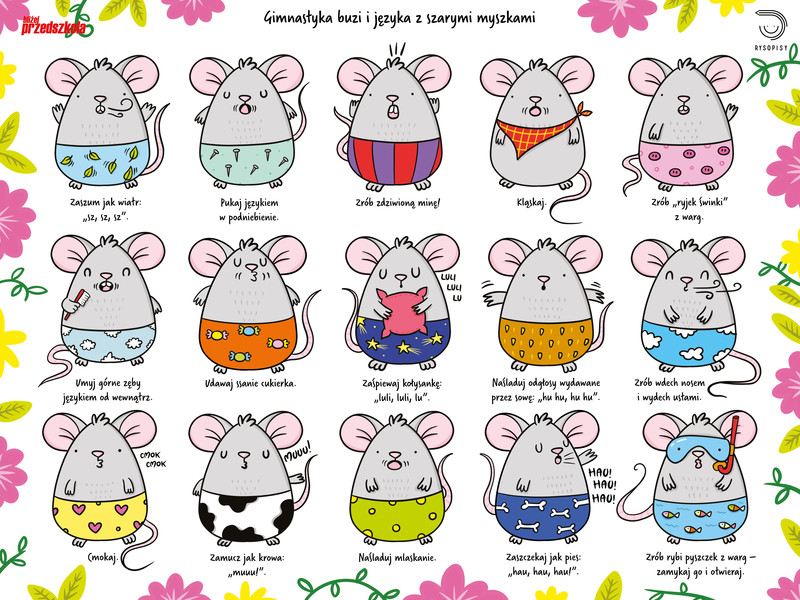 Powtórz sylaby a następnie wyrazy.Sylaby- powtórz 2 razyKa-taKo-toKe-teKu-tuKy-tyKi-tiSłowa:Kot, kit, kita, kaftan, karta, kąt , kogut, kwiaty, kaptur, żakiet, taki, katar, kłopot, butelka, kosmaty, kret, kolczasty, kaktus, kudłaty kot, bukiet kwiatów, ukryta krewetka, kotlet na talerzyku, kotwica na statku.Wykonaj ćwiczenie zgodnie z instrukcją.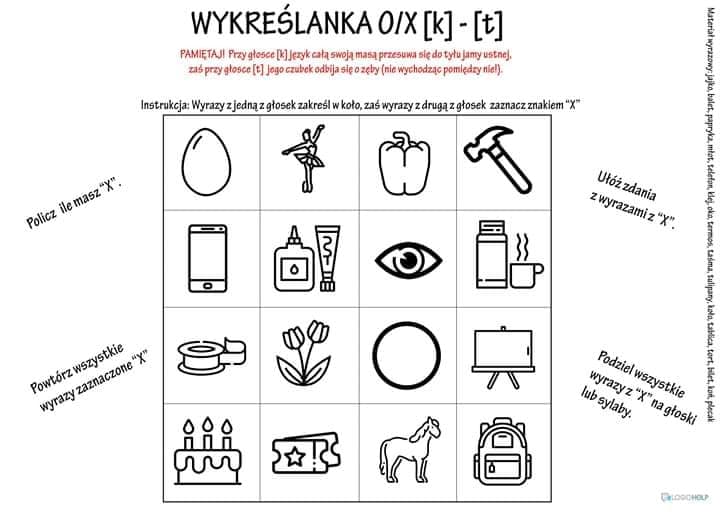 K i G w sylabach. Powtarzaj za dorosłym sylaby,  nazwij obrazki i wykonaj polecenie.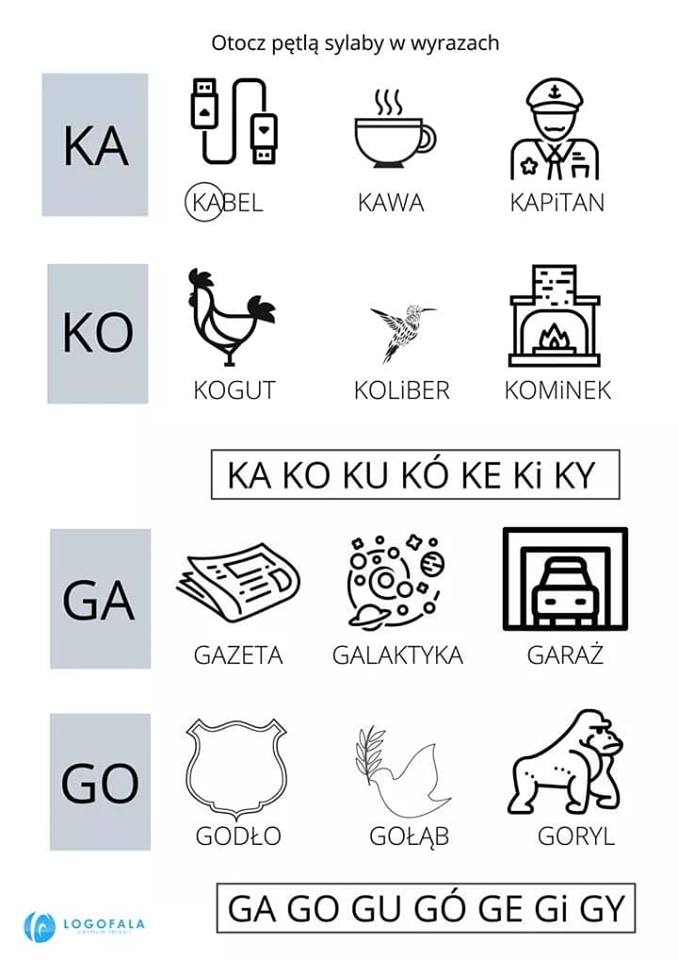 Źródło:https://blizejprzedszkola.pl/plakat-gimnastyka-buzi-i-jezyka-z-szarymi-myszkami,2,8803.html#advwww.logohelp.netwww.logofala.pl B. Dawczak, I. Spychał- „Gadające zwierzątka”- zabawy logopedyczne dla najmłodszych